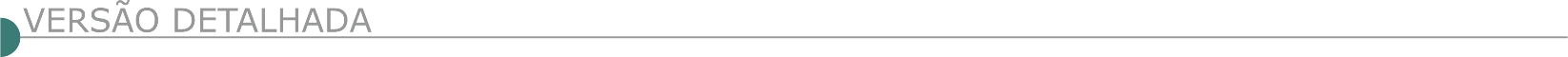 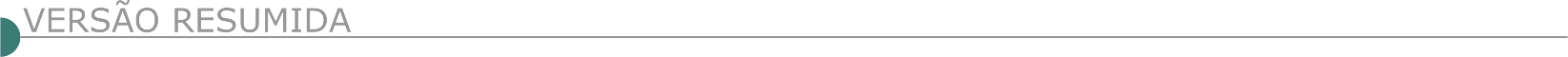   ESTADO DE MINAS GERAIS CONSÓRCIO INTERMUNICIPAL DE SAÚDE CENTRO LESTE - CISCEL LICITAÇÃO CREDENCIAMENTO ELETRÔNICO Nº 019/2020 AVISO DE CREDENCIAMENTO ELETRÔNICO Nº 019/2020 O Consórcio Intermunicipal de Saúde Centro Leste – CISCEL, torna público que no período de 17/11/2020 a 27/11/2020, receberá através da plataforma www.licitardigital.com.br os documentos para a CONTRATAÇÃO DE PESSOAS JURÍDICAS PARA PRESTAÇÃO DE SERVIÇOS DE PEQUENOS REPAROS NA SEDE DO CISCEL. Mais informações poderão ser obtidas na sede do CISCEL, situado na Av. Duque de Caxias, nº 850, Esplanada da Estação, Itabira/MG, ou pelo telefone 31 3831 3555. Email: licitacao@ciscel.mg.gov.br. Ou pelo site www.ciscel.mg.gov.br.   PREFEITURA MUNICIPAL DE CASCALHO RICO SETOR DE LICITAÇÕES/COMPRAS PAVIMENTAÇÃO ASFÁLTICA DE VIAS URBANAS NO DISTRITO DE SANTA LUZIA AVISO DE LICITAÇÃO PROCESSO LICITATÓRIO N.º. 055/2020 TOMADA DE PREÇO N.º. 008/2020 A Prefeitura Municipal de Cascalho Rico/MG torna público com base na Lei Federal N.º 8.666/93, e suas alterações, que realizará Tomada de Preço N.º 008/2020 do tipo: Menor Preço Global, às 09:00 horas do dia 09 de novembro de 2020, na Divisão de Licitação e Compras, sito à Rua Elpídio de Carvalho N.º 799, nesta cidade de Cascalho Rico, onde serão recebidas e abertas documentações e propostas relativas à quem tem por objeto a Seleção e Contratação de empresa especializada para a execução de obra de Pavimentação Asfáltica de Vias Urbanas no Distrito de Santa Luzia - Município de Cascalho Rico/MG. Cópias do Edital e Informações Complementares serão obtidas junto à CPL, no endereço acima, pelo telefone (34) 3248-1352 ou via e-mail: pmcrlicita@yahoo.com.br.   PREFEITURA MUNICIPAL DE CONCEIÇÃO DO MATO DENTRO DEPARTAMENTO DE LICITAÇÕES E CONTRATOS TOMADA DE PREÇO 030/2020 O Município de Conceição do Mato Dentro – MG torna público que realizará o Processo nº 206/2020 – Tomada de Preço nº 030/2020, tipo MENOR PREÇO GLOBAL; cujo objeto é a contratação de empresa especializada em engenharia para execução de pavimentação em piso de blocos intertravados nas ruas do Rio Preto, no município de Conceição do Mato Dentro/MG, conforme especificações constantes na planilha, cronograma, memorial descritivo e projetos, anexos ao edital n° 206/2020. Dia da abertura: 17 de novembro de 2020 às 09h00min. Maiores informações pelo telefone (31) 3868-2398 - Edital disponível no site oficial do Município – www.cmd.mg.gov.br. DEPARTAMENTO DE LICITAÇÕES E CONTRATOS TOMADA DE PREÇO 031/2020 O Município de Conceição do Mato Dentro – MG torna público que realizará o Processo nº 207/2020 – Tomada de Preço nº 031/2020, tipo MENOR PREÇO GLOBAL; cujo objeto é a contratação de empresa especializada em engenharia para execução de serviços de rede de captação de esgotos da Vila Camponesa, no município de Conceição do Mato Dentro/MG, conforme especificações constantes na planilha, cronograma, memorial descritivo e projetos, anexos ao edital n° 207/2020. Dia da abertura: 19 de novembro de 2020 às 09h00min. Maiores informações pelo telefone (31) 3868-2398 - Edital disponível no site oficial do Município – www.cmd.mg.gov.br. DEPARTAMENTO DE LICITAÇÕES E CONTRATOS CONCORRENCIA 013-2020 O Município de Conceição do Mato Dentro – MG torna público que realizará o Processo nº 211/2020 – Concorrência nº 013/2020; tipo MENOR PREÇO GLOBAL; cujo objeto é a contratação de empresa especializada em engenharia para execução dos serviços de infraestrutura completa Subida da Serra do Ferrugem, no município de Conceição do Mato Dentro/MG, concomitante com Planilha Base Orçamentária, Cronograma Físico/Financeiro, Memorial Descritivo e Projeto, anexos ao Edital n° 211/2020. Dia da abertura: 27 de novembro de 2020, às 09h00min. Maiores informações pelo telefone (31)3868-2398 - Edital disponível no site oficial do Município – www.cmd.mg.gov.br. DEPARTAMENTO DE LICITAÇÕES E CONTRATOS CONCORRENCIA 011-2020 O Município de Conceição do Mato Dentro – MG torna público que realizará o Processo nº 203/2020 – Concorrência nº 011/2020; tipo MENOR PREÇO GLOBAL; cujo objeto é o Registro de Preço, pelo prazo de doze meses, para futura e eventual contratação de empresa para execução de serviços de Recapeamento Asfáltico, pavimentação asfáltica e recomposição de pavimentação, (operação tapa buraco) do município de Conceição do Mato Dentro/MG, conforme Memorial Descritivo, Cronograma Físico Financeiro e Planilha Orçamentária de Custos, anexos ao Edital n° 203. Dia da abertura: 30 de novembro de 2020, às 09h00min. Maiores informações pelo telefone (31)3868-2398 - Edital disponível no site oficial do Município – www.cmd.mg.gov.br.   PREFEITURA MUNICIPAL DE JEQUITIBÁ/MG - COMISSÃO DE LICITAÇÕES/CONTRATOS PROCESSO LICITATÓRIO Nº: 176/2020 - TOMADA DE PREÇOS Nº: 23/2020 O Município de Jequitibá/MG torna público aos interessados que está realizando licitação pública, instaurada na modalidade Tomada de Preços nº 23/2020, Processo Licitatório nº: 176/2020 - cujo objeto é a contratação de empresa especializada para execução de serviço de “Reforma e ampliação do Posto de Saúde na comunidade rural de Perobas”. O edital está à disposição dos interessados na sede do Município de 2ª a 6ª feira, de 8 horas às 17 horas ou através do site www.jequitiba.mg.gov.br. Os envelopes deverão ser protocolados até às 08 horas e 30 minutos do dia 11/11/2020 (quarta-feira). Mais informações poderão ser obtidas através do telefone (31) 3717-6222 – Lei Federal 8.666/93.  PREFEITURA MUNICIPAL DE MAR DE ESPANHA COMISSÃO DE LICITAÇÃO EXECUÇÃO DE SERVIÇO DE SINALIZAÇÃO HORIZONTAL E VERTICAL EM DIVERSAS RUAS DO MUNICÍPIO DE MAR DE ESPANHA AVISO DE PUBLICAÇÃO PROCESSO DE LICITAÇÃO Nº 175/2020 TOMADA DE PREÇO Nº 022/2020 A Prefeitura Municipal de Mar de Espanha, torna público que fará realizar no dia 09/11/2020, às 10:00hs licitação na modalidade Tomada de Preço para Execução de serviços(obras) de sinalização horizontal e vertical das vias urbanas do Município de Mar de Espanha. As informações poderão ser obtidas através do endereço eletrônico: licitacao@mardeespanha.mg.gov.br e site www.mardeespanha.mg.gov.br.   PREFEITURA MUNICIPAL DE PRESIDENTE KUBITSCHEK AVISO DE LICITAÇÃO CONCORRÊNCIA PÚBLICA Nº 1/2020 Torna pública a CONCORRÊNCIA PÚBLICA Nº 001/2020, tipo "Menor Preço Global". Objeto: Contratação de empresa para execução de obra de iluminação pública da Avenida Laura Lis Santos e Rua José Nicodemos de Carvalho. Entrega dos envelopes "Documentação e Propostas": Dia 01 de dezembro de 2020, até às 09:00 horas, na Rua Agostinho de Oliveira Malaquias, nº 35, Centro. Informações e Edital poderão ser obtidos no endereço acima ou pelos contatos: Tel.: (38) 3545-1122, e-mail: licitacao@pk.mg.gov.br/, site: www.pk.mg.gov.br.  PREFEITURA MUNICIPAL DE SANTA BARBARA / MG - COMISSÃO DE LICITAÇÃO PREGÃO ELETRÔNICO Nº. 005/2020 PREFEITURA DE SANTA BÁRBARA/MG - PROCESSO N. º 203/2020 – PREGÃO ELETRÔNICO Nº. 005/2020. Objeto: Registro de preço para fornecimento e instalação de mobiliários urbano e para contratação de empresa especializada para prestação de serviço de manutenção de sinalização viária:13/11/2020 às 10 horas na Plataforma de licitações licitar digital – www.licitardigital.com.br - Edital à disposição nos sites www.santabarbara.mg.gov.br, www.licitardigital.com.br e na Prefeitura.  PREFEITURA MUNICIPAL DE SÃO GONÇALO DO RIO PRETO. AVISO DE LICITAÇÃO. PREGÃO PRESENCIAL N.º 029/2020. TIPO: MENOR PREÇO. OBJETO: Contratação de microempresas – ME e empresas de pequeno porte – EPP para prestação de serviços de serralheria destinado à manutenção corretiva/reforma das instalações da sede do Destacamento da Polícia Militar de Minas Gerais, conforme descrição, características, prazos e demais obrigações e especificações constantes no Termo de Referência. DATA: 06/11/2020, às 09:00 horas. INFORMAÇÕES: Rua das Flores, n.º 215, no horário de 08:00 às 11:00 e 12:00 às 16:00 de segunda a sexta-feira. Contato: (38) 3546-1240 ou e-mail: licitacao@saogoncalodoriopreto.mg.gov.br.   MINISTÉRIO DA INFRAESTRUTURA – DEPARTAMENTO NACIONAL DE INFRAESTRUTURA DE TRANSPORTES - DNIT - DIRETORIA EXECUTIVA - AVISO DE LICITAÇÃO PREGÃO ELETRÔNICO Nº 405/2020 - UASG 393003 Nº PROCESSO: 50600008941202052. Objeto: Contratação de empresa ou consórcio de empresas para prestação de serviços de apoio ao processamento das infrações de trânsito de competência do Departamento Nacional de Infraestrutura de Transportes - DNIT. Total de Itens Licitados: 10. Edital: 27/10/2020 das 08h00 às 12h00 e das 14h00 às 17h59. Endereço: San Q. 03 Bloco "a" - Mezanino, Asa Norte - BRASÍLIA/DF ou https://www.gov.br/compras/edital/393003-5-00405-2020. Entrega das Propostas: a partir de 27/10/2020 às 08h00 no site www.gov.br/compras. Abertura das Propostas: 11/11/2020 às 10h00 no site www.gov.br/compras. Informações Gerais: O edital poderá ser obtido na Coordenação-Geral de Cadastro e Licitações ou por meio dos sítios: www.dnit.gov.br ou www.comprasgovernamentais.gov.br. SUPERINTENDÊNCIA REGIONAL EM GOIÁS E DISTRITO FEDERAL AVISO DE LICITAÇÃO PREGÃO ELETRÔNICO Nº 409/2020 - UASG 393011 Nº PROCESSO: 50612002318202057. Objeto: Contratação de empresa especializada para execução de reforma da Unidade Local do DNIT de Jataí/GO, segundo as condições e especificações previstas no Termo de Referência. Total de Itens Licitados: 1. Edital: 27/10/2020 das 08h30 às 12h00 e das 13h30 às 17h00. Endereço: Av. 24 de Outubro, 311, Setor Dos Funcionários - Goiânia/GO ou https://www.gov.br/compras/edital/393011-5- 00409-2020. Entrega das Propostas: a partir de 27/10/2020 às 08h30 no site www.gov.br/compras. Abertura das Propostas: 11/11/2020 às 09h00 no site www.gov.br/compras. Informações Gerais: O Edital e demais informações poderão ser obtidos por meio dos sítios http://www1.dnit.gov.br/editais/consulta/editais2.asp e/ou www.gov.br/compras. SUPERINTENDÊNCIA REGIONAL NO RIO GRANDE DO SUL AVISO DE LICITAÇÃO PREGÃO ELETRÔNICO Nº 375/2020 - UASG 393012 Nº Processo: 50610000328201901. Objeto: Contratação de empresa para execução de escavação subaquática de materiais para manutenção do canal de navegação do Rio Taquari, entre os Km 96,00 e 121,00, totalizando 25 km (vinte e cinco) quilômetros, intervenções necessárias para tornar os referidos trechos plenamente navegáveis na denominada cota de projeto, para um calado oficial de 2,50m. Total de Itens Licitados: 1. Edital: 27/10/2020 das 08h00 às 12h00 e das 13h00 às 17h00. Endereço: Rua Siqueira Campos, 664, Centro - Porto Alegre/RS ou https://www.gov.br/compras/edital/393012-5-00375-2020. Entrega das Propostas: a partir de 27/10/2020 às 08h00 no site www.gov.br/compras. Abertura das Propostas: 10/11/2020 às 09h00 no site www.gov.br/compras. SUPERINTENDÊNCIA REGIONAL NO TOCANTINS- AVISO DE REABERTURA DE PRAZO PREGÃO Nº 349/2020 Comunicamos a reabertura de prazo da licitação supracitada, processo Nº 50623.000198/2020, publicada no D.O.U de 23/09/2020. Objeto: Pregão Eletrônico - Seleção de empresa com vistas a contratação para a execução de serviços de manutenção (conservação e recuperação) constantes do PATO na rodovia: BR-010; TRECHO: DIV GO/TO - DIV TO/MA; SUBTRECHO: ENTR AV TOCANTINS (PALMAS) - ENTR TO020(A)/050(B)/070(B)(PALMAS); SEGMENTO: KM 427,1 AO KM 438,6 (PISTA DUPLA); que totalizam 11,5 KM. Novo Edital: 27/10/2020 das 08h00 às 12h00 e de14h00 às 17h59. Endereço: Quadra 1102 Sul, Av. Teotônio Segurado, Conj. 01, Lt 14 PALMAS – TO Entrega das Propostas: a partir de 27/10/2020 às 08h00 no site www.comprasnet.gov.br. Abertura das Propostas: 10/11/2020, às 09h00 no site www.comprasnet.gov.br.   ESTADO DO ES -  PREFEITURA MUNICIPAL DE VIANA - AVISO DE LICITAÇÃO CONCORRÊNCIA PÚBLICA Nº 5/2020 PROCESSO ADM. Nº 10.907/2020. A Prefeitura de Viana, através da 2ª Comissão Permanente de Licitação, com base na Lei nº. 8.666/93 e suas alterações, comunica aos interessados que realizará a licitação: CONCORRÊNCIA PÚBLICA nº. 005/2020 - Objeto: contratação de empresa de engenharia e/ou arquitetura especializada para o serviço de pavimentação, drenagem e sinalização de diversas ruas, nos bairros Arlindo Villaschi, Vale Do Sol, Bom Pastor, Nova Bethânia, Marcílio De Noronha e Soteco, no Município De Viana - ES. Abertura dos Envelopes: às 09h do dia 27/11/2020. O Edital estará disponível na Sala da CPL, de segunda a sexta- feira, de 09h às 17h, através da apresentação de mídia Eletrônica (CD, Pen drive, Etc.), Tel.: (27) 2124-6714, site: www.viana.es.gov.br/licitacoes e/ou e-mail: segundacpl@viana.es.gov.br.   ESTADO DO RIO DE JANEIRO - PREFEITURA MUNICIPAL DE BARRA DO PIRAÍ AVISO DE LICITAÇÃO CONCORRÊNCIA Nº 12/2020 - REPUBLICAÇÃO A Comissão Permanente de Licitação torna pública a nova data da licitação referente à CONTRATAÇÃO DE EMPRESA PARA PRESTAÇÃO DE SERVIÇO DE RECAPEAMENTO DAS RUAS GETÚLIO VARGAS E ANDRADE PINTO, entre os bairros Vargem Grande e Carvão, neste município, em atendimento as necessidades da Secretaria Municipal de Obras Públicas, Processo Administrativo nº 6.526/2020, na modalidade CONCORRÊNCIA PÚBLICA Nº 012/2020, do tipo MENOR PREÇO GLOBAL, sob regime empreitada por preço global, que será realizada no dia 01 de dezembro de 2020, às 14hs. Maiores informações pelo e-mail licitacao@barradopirai.rj.gov.br ou pelo telefone (24) 2442-5372.AVISO DE LICITAÇÃO CONCORRÊNCIA PÚBLICA Nº 13/2020 A Comissão Permanente de Licitação torna pública a data para a licitação referente à CONTRATAÇÃO DE EMPRESA PARA PRESTAÇÃO DE SERVIÇO DE DRENAGEM, PAVIMENTAÇÃO EM CBUQ, REDE DE ESGOTO E SINALIZAÇÃO DA RUA (1) DE ACESSO AO BAIRRO SÃO LUIZ DA BARRA, DISTRITO DA CALIFÓRNIA, neste município, em atendimento as necessidades da Secretaria Municipal de Obras Públicas, Processo Administrativo nº 8.812/2020, na modalidade CONCORRÊNCIA PÚBLICA Nº 013/2020, tipo menor preço global, por regime empreitada por preço global, que será realizada no dia 26 de novembro de 2020, às 14hs. Maiores informações pelo emaillicitacao@barradopirai.rj.gov.br ou pelo telefone (24) 2442-5372.PREFEITURA MUNICIPAL DE DUQUE DE CAXIAS AVISO DE REVOGAÇÃO CONCORRÊNCIA Nº 21/2020 PROCESSO ADMINISTRATIVO Nº 013/000395/2020. POR SOLICITAÇÃO DA SECRETARIA MUNICIPAL DE OBRAS, URBANISMO E HABITAÇÃO, FICA REVOGADO A CONCORRÊNCIA EM EPÍGRAFE. OBJETO: Contratação de empresa especializada para prestação de serviços contínuos, por meio de Sistema de Registro de Preços, visando a manutenção, conservação e implantação de diversos serviços em áreas e logradouros públicos no 1º, 2º, 3º e 4º Distritos do Município de Duque de Caxias, pelo período de 12 (doze) meses, conforme quantidades descritas no Termo de Referência e seus anexos, parte integrante do Edital. INFORMAÇÕES: cpl.segov@duquedecaxias.rj.gov.br - TELEFONE: (21) 2773- 6242  ESTADO DE SP - INSTITUTO FEDERAL DE EDUCAÇÃO, CIÊNCIA E TECNOLOGIA DE SÃO PAULO - AVISO DE LICITAÇÃO RDC ELETRÔNICO Nº 3/2020 - UASG 158154 Nº Processo: 23305.012797.2020. Objeto: Contratação de empresa especializada na prestação de serviços de engenharia na construção do Centro Médico Pericial no Campus São Paulo do IFSP, com fornecimento de todos os materiais, equipamentos e mão-de-obra necessária à execução dos serviços, em conformidade com as especificações técnicas e condições constantes neste Projeto Básico, bem como na Planilha Orçamentária, Memorial Descritivo, Cronograma Físico-Financeiro e respectivos croquis do projeto da obra. Total de Itens Licitados: 1. Edital: 27/10/2020 das 09h00 às 12h00 e das 13h00 às 17h59. Endereço: Rua Pedro Vicente, 625, Canindé - São Paulo/SP ou https://www.gov.br/compras/edital/158154-99-00003-2020. Entrega das Propostas: a partir de 27/10/2020 às 09h00 no site www.comprasnet.gov.br. Abertura das Propostas: 19/11/2020 às 10h00 no site www.comprasnet.gov.br. PREFEITURA MUNICIPAL DE CAMPINAS AVISO DE LICITAÇÃO RDC - ELETRÔNICO Nº 11/2020 PROCESSO ADMINISTRATIVO Nº16/10/22.773 (SEI PMC.2020.00051326-84) Interessado: Secretaria Municipal de Esportes e Lazer -Objeto: Execução de obras de reforma da Praça de Esportes Gilberto Campos Valente, no Distrito de Joaquim Egídio, Campinas/SP. - Recebimento das Propostas: das 08h do dia 25/11/20 às 09h do dia 26/11/20 -Abertura das Propostas: a partir das 09h do dia 26/11/20 -Início da Disputa de Preços: a partir das 10h do dia 26/11/20 -Disponibilidade do Edital: a partir de 27/10/20, nos portais eletrônicos www.licitacoes-e.com.br e licitacoes.campinas.sp.gov.br. Esclarecimentos adicionais pelos telefones (19) 2116-0678, 2116-8518 e 2116-8401.PREFEITURA MUNICIPAL DE ARARAS AVISO DE LICITAÇÃO CONCORRÊNCIA Nº 4/2020 O Município de Araras torna público para conhecimento dos interessados que se encontram abertas no Departamento de Compras da Secretaria Municipal de Administração a seguinte licitação. CONCORRÊNCIA Nº 004/2020 - Contratação de empresa especializada para execução do prolongamento da canalização do Ribeirão das Araras. ENCERRAMENTO: às 14:00 horas do dia 01 de dezembro de 2020. A pasta contendo os editais e demais anexos, estarão à disposição dos interessados para retirada e consulta no Departamento de Compras, Rua Pedro Álvares Cabral, nº. 81, Centro, no horário das 9:00 às 16:00 horas. As pastas também poderão ser obtida no sitio eletrônico da Prefeitura Municipal de Araras, endereço www.araras.sp.gov/licitacao. Todos os esclarecimentos poderão ser obtidos no Departamento de Compras, pelo telefone 19.3547.3107 ou pelo e-mail: compras@araras.sp.gov/licitacao. ÓRGÃO LICITANTE: - SERVIÇO SOCIAL DA INDÚSTRIA- DEPARTAMENTO REGIONAL DE MINAS GERAISEDITAL: AVISO DE LICITAÇÃO CONCORRÊNCIA SESI Nº 18/2020 (0504.2020.COPERLI.PP.0050.SISTEMA FIEMG).Endereço: Av. do Contorno, n.º 4.520, 9.º andar, Bairro Funcionários, CEP 30110-916, em Belo Horizonte - MG.Telefone: (31) 3263-4200Endereço: Av. do Contorno, n.º 4.520, 9.º andar, Bairro Funcionários, CEP 30110-916, em Belo Horizonte - MG.Telefone: (31) 3263-4200MODALIDADE: CONTRATAÇÃO DE EMPRESA ESPECIALIZADA, SOB O REGIME DE EMPREITADA POR PREÇO GLOBAL, PARA EXECUÇÃO DAS OBRAS DE DEMOLIÇÃO COMPLETA, CONTEMPLANDO TODAS AS ESTRUTURAS, EDIFICAÇÕES, PAVIMENTAÇÕES, COBERTURAS E FUNDAÇÕES EXISTENTES NO TERRENO DE PROPRIEDADE DO SESI/DRMG, LOCALIZADO NA AV. DR. ANTÔNIO CHAGAS DINIZ, N.º 655, BAIRRO CIDADE INDUSTRIAL, CEP 32210-160, EM CONTAGEM - MG. DATAS:Data referente a 1ª fase (habilitação): 17/11/2020 às 10:00Edital poderá ser consultado / baixado gratuitamente no Portal de Compras da FIEMG, pelo Menu "Edital e/ou Mural", disponíveis no endereço https://compras.fiemg.com.br. Edital poderá ser consultado / baixado gratuitamente no Portal de Compras da FIEMG, pelo Menu "Edital e/ou Mural", disponíveis no endereço https://compras.fiemg.com.br.  ÓRGÃO LICITANTE: - PREFEITURA MUNICIPAL DE CONTAGEMEDITAL: LICITAÇÃO RDC PRESENCIAL Nº 6/2020 PROCESSO 162/2020Endereço: rua Madre Margherita Fontanaresa, 432, 3º andar - Bairro Eldorado - Contagem/MGtel.: (0**31) 3391.9352 e 99317.4636Endereço: rua Madre Margherita Fontanaresa, 432, 3º andar - Bairro Eldorado - Contagem/MGtel.: (0**31) 3391.9352 e 99317.4636MODALIDADE: A PREFEITURA MUNICIPAL DE CONTAGEM, POR MEIO DA SECRETARIA MUNICIPAL DE OBRAS E SERVIÇOS URBANOS (SEMOBS), TORNA PÚBLICO, PARA CONHECIMENTO DOS INTERESSADOS, QUE FARÁ REALIZAR LICITAÇÃO NA SEGUINTE MODALIDADE: RDC PRESENCIAL N. 006/2020 - PA 162/2020, TIPO MAIOR DESCONTO, PARA CONTRATAÇÃO DE EMPRESA DE ENGENHARIA, PELO REGIME DE EMPREITADA, POR PREÇOS UNITÁRIOS, PARA OBRAS DE IMPLANTAÇÃO DA PISTA DE CAMINHADA E DA PRAÇA COM ACADEMIA DA CIDADE E PLAYGROUND, NO BAIRRO TROPICAL, CONTAGEM/MG.DATAS:Entrega do envelope de proposta até às 09:00 do dia 24/11/2020 Abertura do envelope de proposta até às 09:00 do dia 24/11/2020Os interessados poderão ler e obter o texto integral deste Edital e seus anexos, que estarão disponíveis a partir do dia 28 (vinte e oito) de outubro de 2020, no site www.contagem.mg.gov.br/licitações devendo o interessado preencher seus dados para a retirada do mesmo ou na sala da Comissão Permanente de Licitação, da Secretaria Municipal de Obras e Serviços Urbanos (SEMOBS), situada à rua Madre Margherita Fontanaresa, 432, 3º andar - Bairro Eldorado - Contagem/MG, tel.: (0**31) 3391.9352 e 99317.4636, de segunda à sexta-feira, no horário de 8:00 às 13:00 horas, por meio da obtenção do DVD correspondente. No ato de aquisição do DVD, os interessados deverão fornecer outro DVD, sem qualquer uso e ainda, OBRIGATORIAMENTE, informar, por meio de carta, os seguintes dados: razão social ou denominação completa da empresa, CNPJ/MF, endereço completo, telefone, e -mail e nome da pessoa para contato.Os interessados poderão ler e obter o texto integral deste Edital e seus anexos, que estarão disponíveis a partir do dia 28 (vinte e oito) de outubro de 2020, no site www.contagem.mg.gov.br/licitações devendo o interessado preencher seus dados para a retirada do mesmo ou na sala da Comissão Permanente de Licitação, da Secretaria Municipal de Obras e Serviços Urbanos (SEMOBS), situada à rua Madre Margherita Fontanaresa, 432, 3º andar - Bairro Eldorado - Contagem/MG, tel.: (0**31) 3391.9352 e 99317.4636, de segunda à sexta-feira, no horário de 8:00 às 13:00 horas, por meio da obtenção do DVD correspondente. No ato de aquisição do DVD, os interessados deverão fornecer outro DVD, sem qualquer uso e ainda, OBRIGATORIAMENTE, informar, por meio de carta, os seguintes dados: razão social ou denominação completa da empresa, CNPJ/MF, endereço completo, telefone, e -mail e nome da pessoa para contato.ÓRGÃO LICITANTE: - PREFEITURA MUNICIPAL DE CONTAGEMEDITAL: LICITAÇÃO RDC PRESENCIAL Nº 8/2020 PROCESSO 168/2020Endereço: rua Madre Margherita Fontanaresa, 432, 3º andar - Bairro Eldorado - Contagem/MGtel.: (0**31) 3391.9352 e 99317.4636Endereço: rua Madre Margherita Fontanaresa, 432, 3º andar - Bairro Eldorado - Contagem/MGtel.: (0**31) 3391.9352 e 99317.4636MODALIDADE: A PREFEITURA MUNICIPAL DE CONTAGEM, POR MEIO DA SECRETARIA MUNICIPAL DE OBRAS E SERVIÇOS URBANOS (SEMOBS), TORNA PÚBLICO, PARA CONHECIMENTO DOS INTERESSADOS, QUE FARÁ REALIZAR LICITAÇÃO NA SEGUINTE MODALIDADE: RDC PRESENCIAL N. 008/2020 - PA 168/2020, TIPO MAIOR DESCONTO, CONTRATAÇÃO DE EMPRESA DE ENGENHARIA, PELO REGIME DE EMPREITADA, POR PREÇOS UNITÁRIOS, PARA CONCLUSÃO DAS OBRAS PARA IMPLANTAÇÃO DO PARQUE URBANO LINEAR VILA BARRAGINHA, NO BAIRRO CIDADE INDUSTRIAL, NO MUNICÍPIO DE CONTAGEM-MG.DATAS:Entrega do envelope de proposta até às 09:00 do dia 25/11/2020 Abertura do envelope de proposta até às 09:00 do dia 25/11/2020Os interessados poderão ler e obter o texto integral deste Edital e seus anexos, que estarão disponíveis a partir do dia 29 (vinte e nove) de outubro de 2020, no site www.contagem.mg.gov.br/licitações devendo o interessado preencher seus dados para a retirada do mesmo ou na sala da Comissão Permanente de Licitação, da Secretaria Municipal de Obras e Serviços Urbanos (SEMOBS), situada à rua Madre Margherita Fontanaresa, 432, 3º andar - Bairro Eldorado - Contagem/MG, tel.: (0**31) 3391.9352 e 99317.4636, de segunda à sexta-feira, no horário de 8:00 às 13:00 horas, por meio da obtenção do DVD correspondente. No ato de aquisição do DVD, os interessados deverão fornecer outro DVD, sem qualquer uso e ainda, OBRIGATORIAMENTE, informar, por meio de carta, os seguintes dados: razão social ou denominação completa da empresa, CNPJ/MF, endereço completo, telefone, e -mail e nome da pessoa para contato.Os interessados poderão ler e obter o texto integral deste Edital e seus anexos, que estarão disponíveis a partir do dia 29 (vinte e nove) de outubro de 2020, no site www.contagem.mg.gov.br/licitações devendo o interessado preencher seus dados para a retirada do mesmo ou na sala da Comissão Permanente de Licitação, da Secretaria Municipal de Obras e Serviços Urbanos (SEMOBS), situada à rua Madre Margherita Fontanaresa, 432, 3º andar - Bairro Eldorado - Contagem/MG, tel.: (0**31) 3391.9352 e 99317.4636, de segunda à sexta-feira, no horário de 8:00 às 13:00 horas, por meio da obtenção do DVD correspondente. No ato de aquisição do DVD, os interessados deverão fornecer outro DVD, sem qualquer uso e ainda, OBRIGATORIAMENTE, informar, por meio de carta, os seguintes dados: razão social ou denominação completa da empresa, CNPJ/MF, endereço completo, telefone, e -mail e nome da pessoa para contato.